Peugeot Boxer c 2014  Правая сторона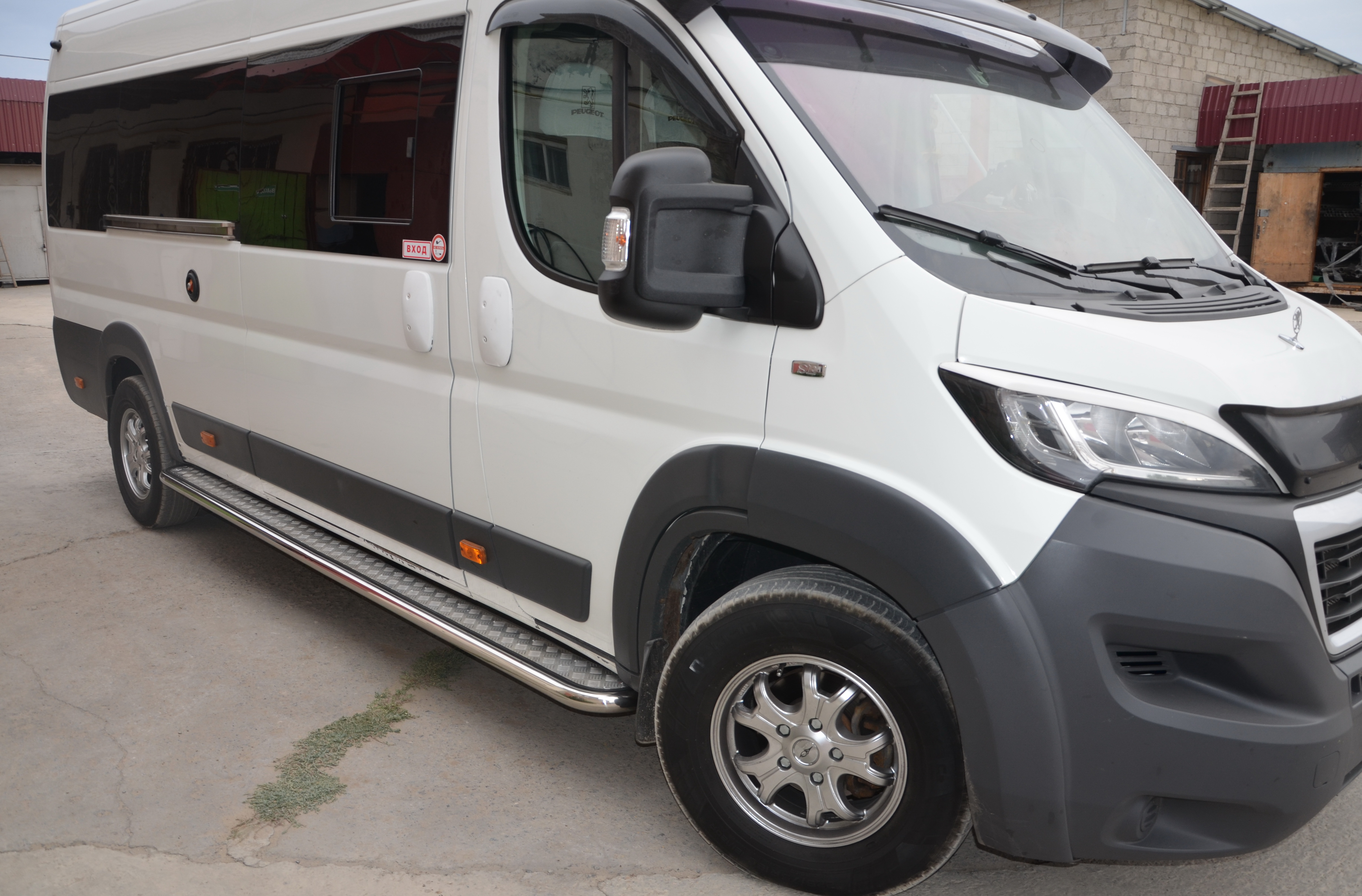 1 кронштейн 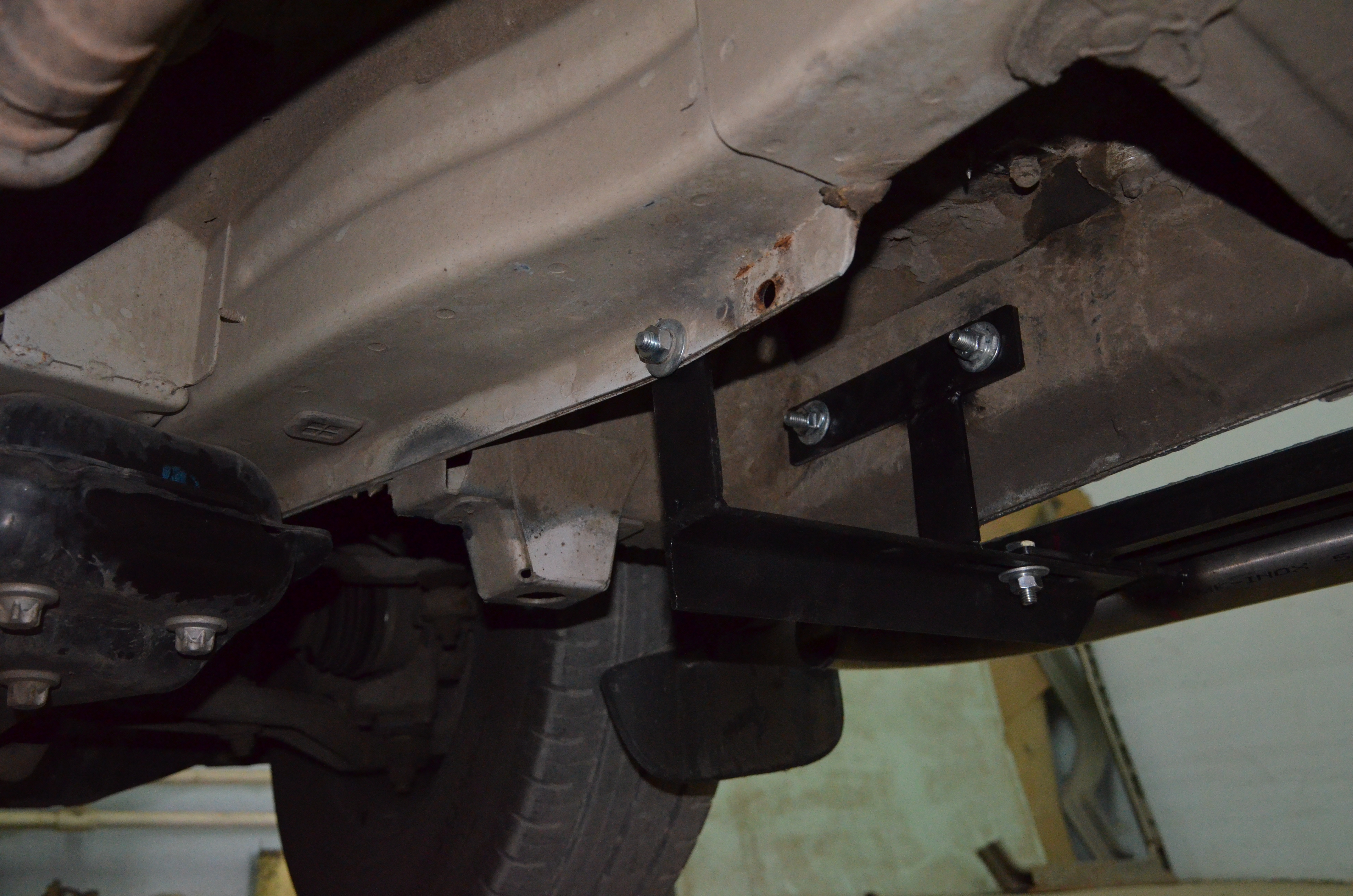 2 кронштейн 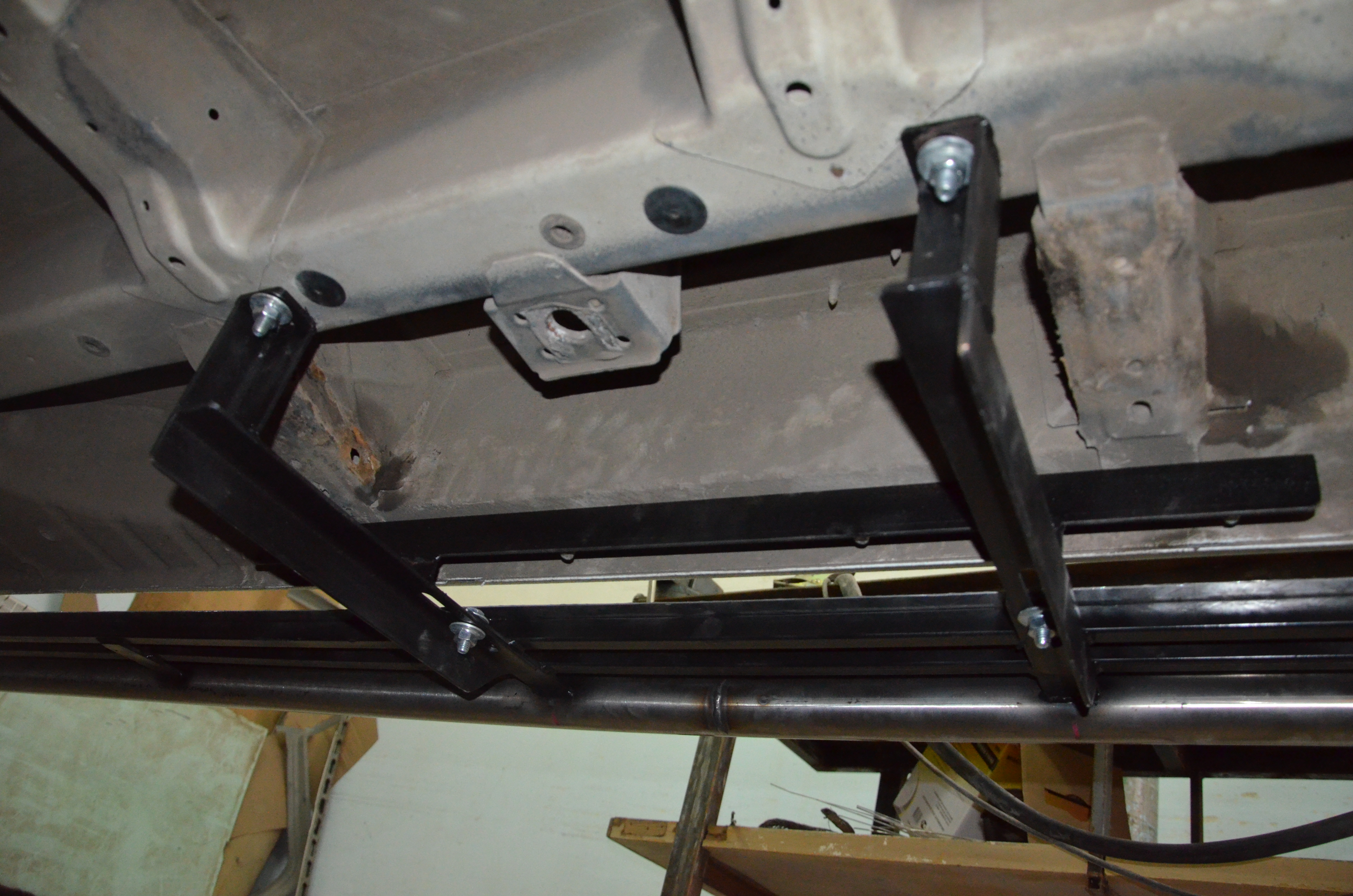 3 кронштейн 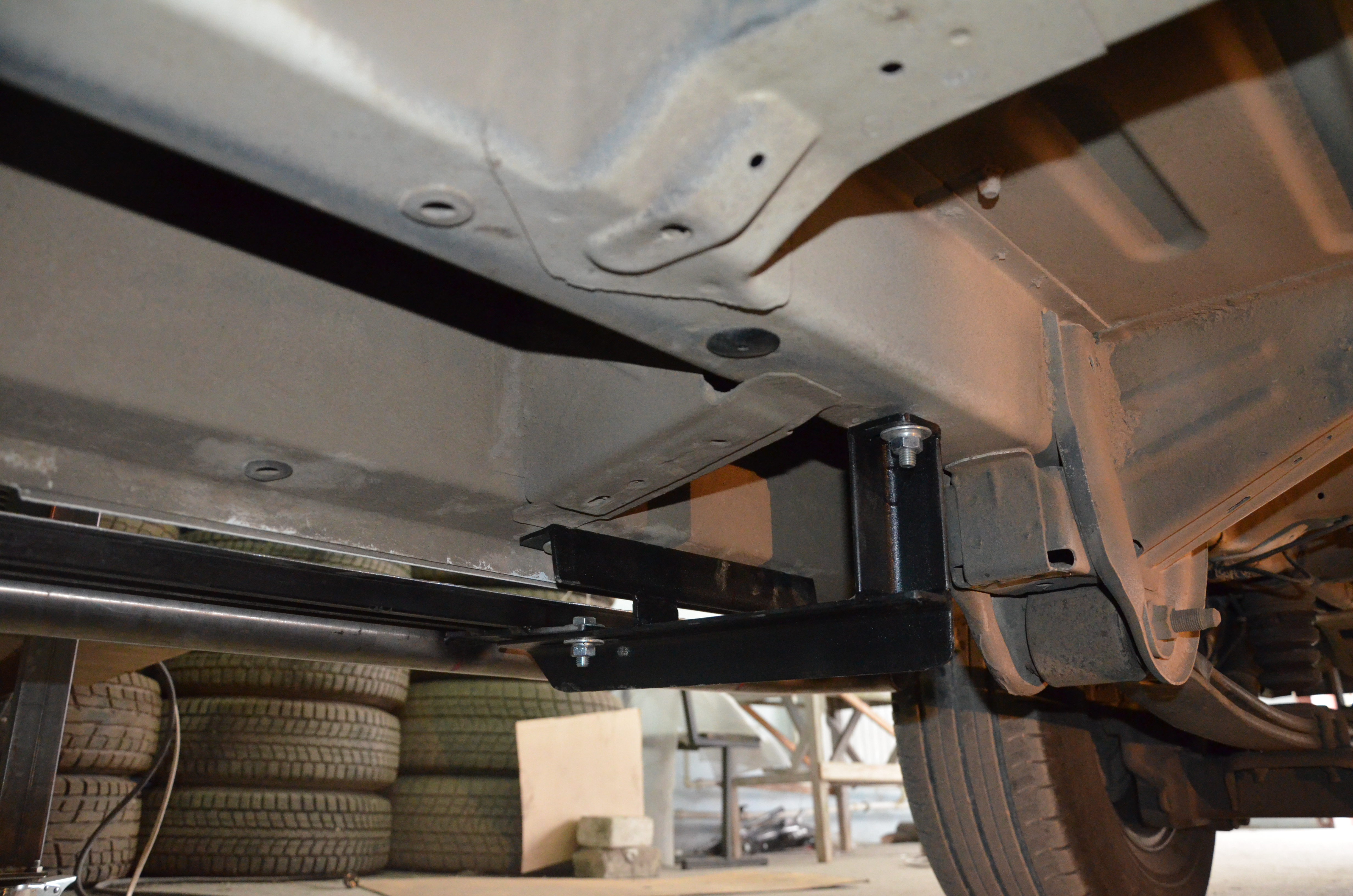 Левая сторона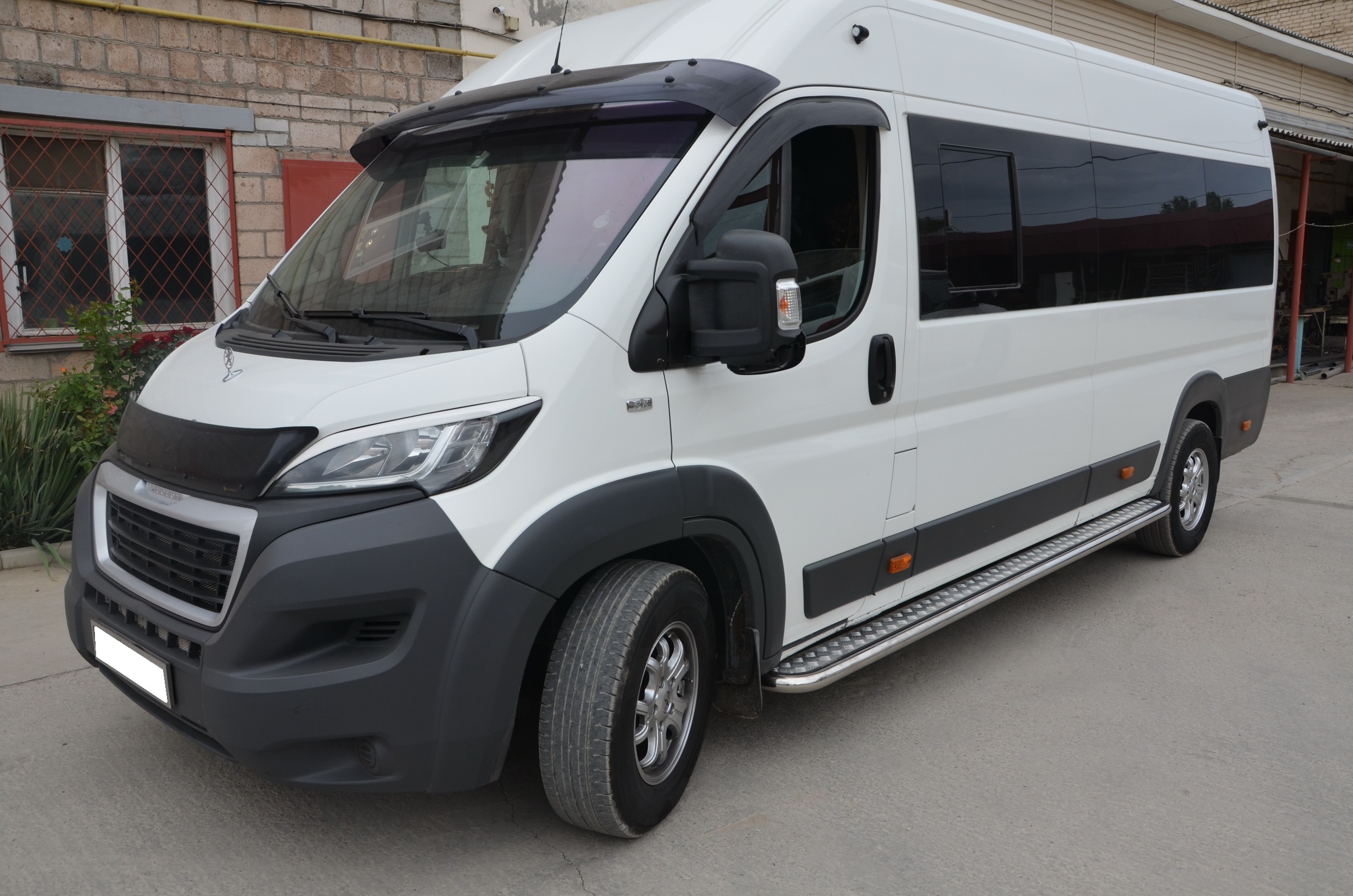 1 кронштейн 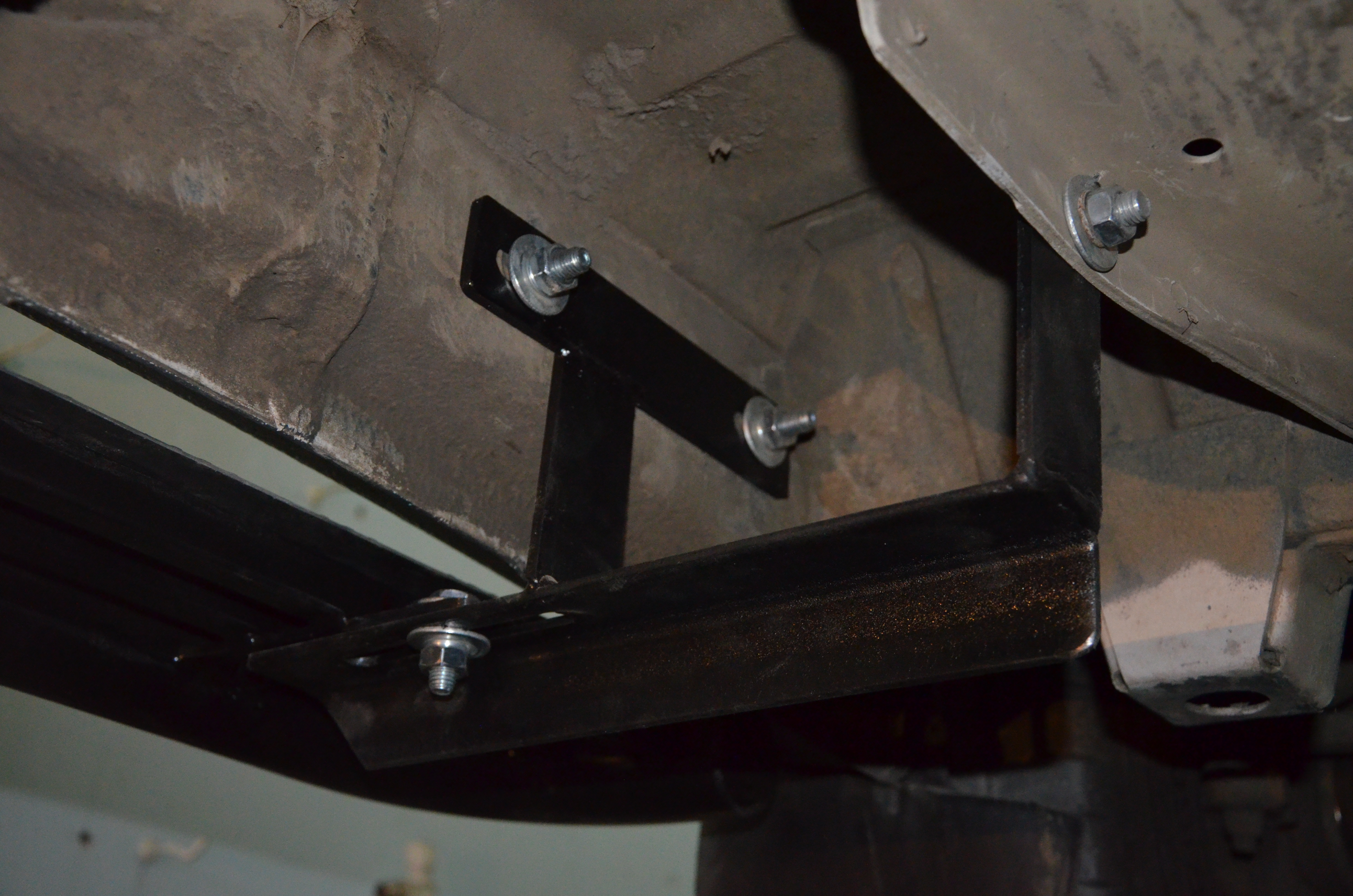 2 кронштейн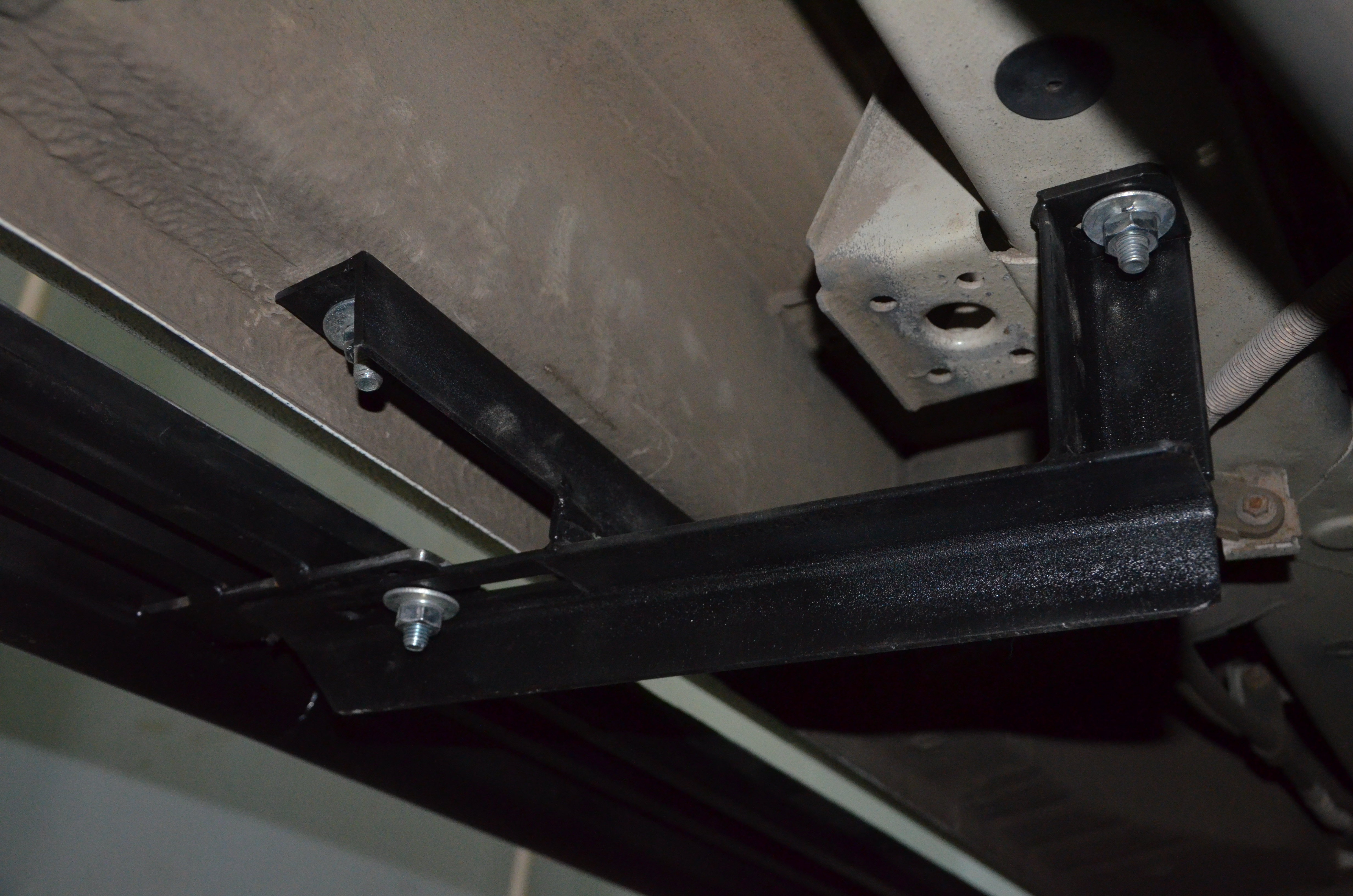 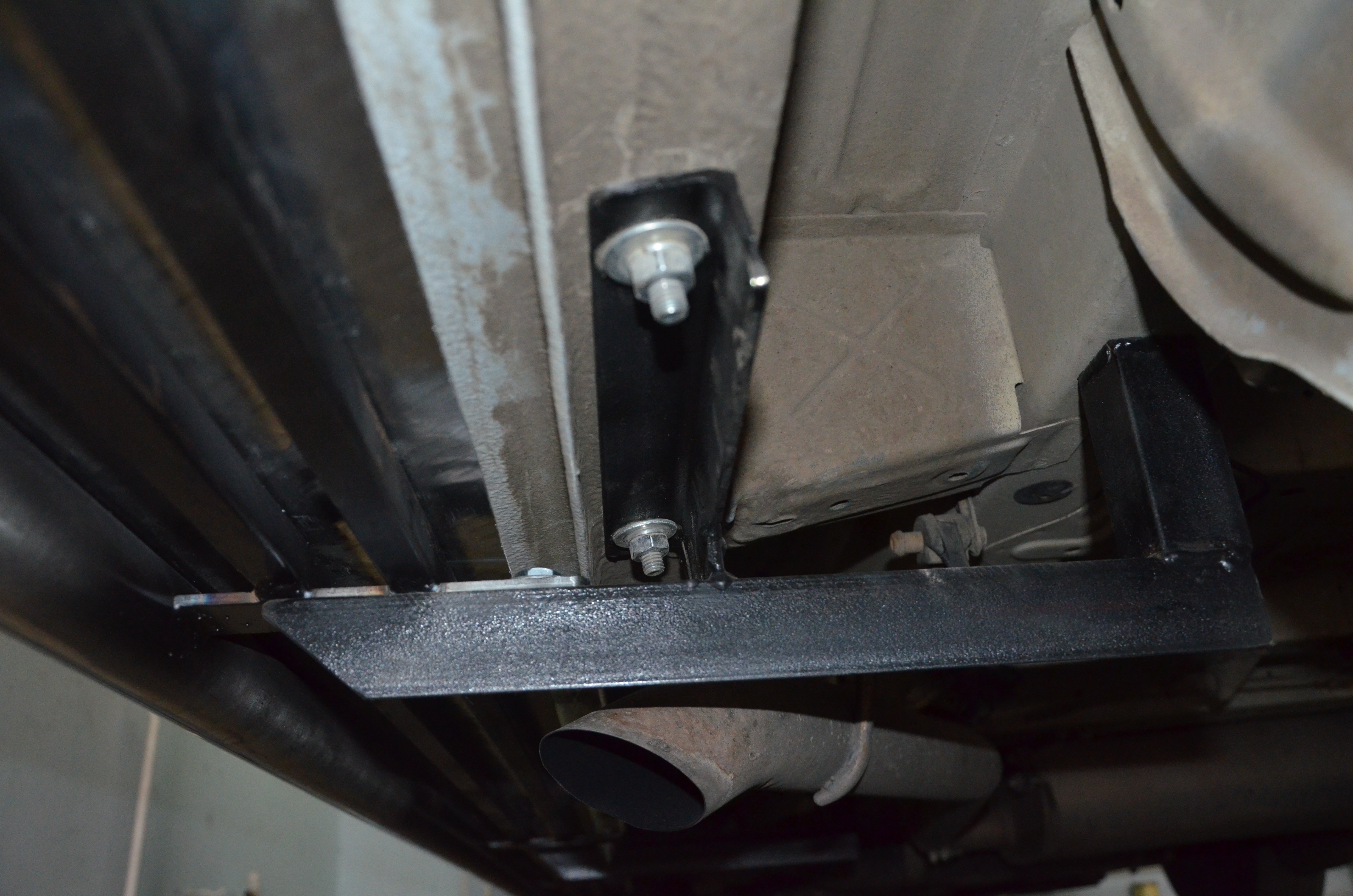 3 кронштейн 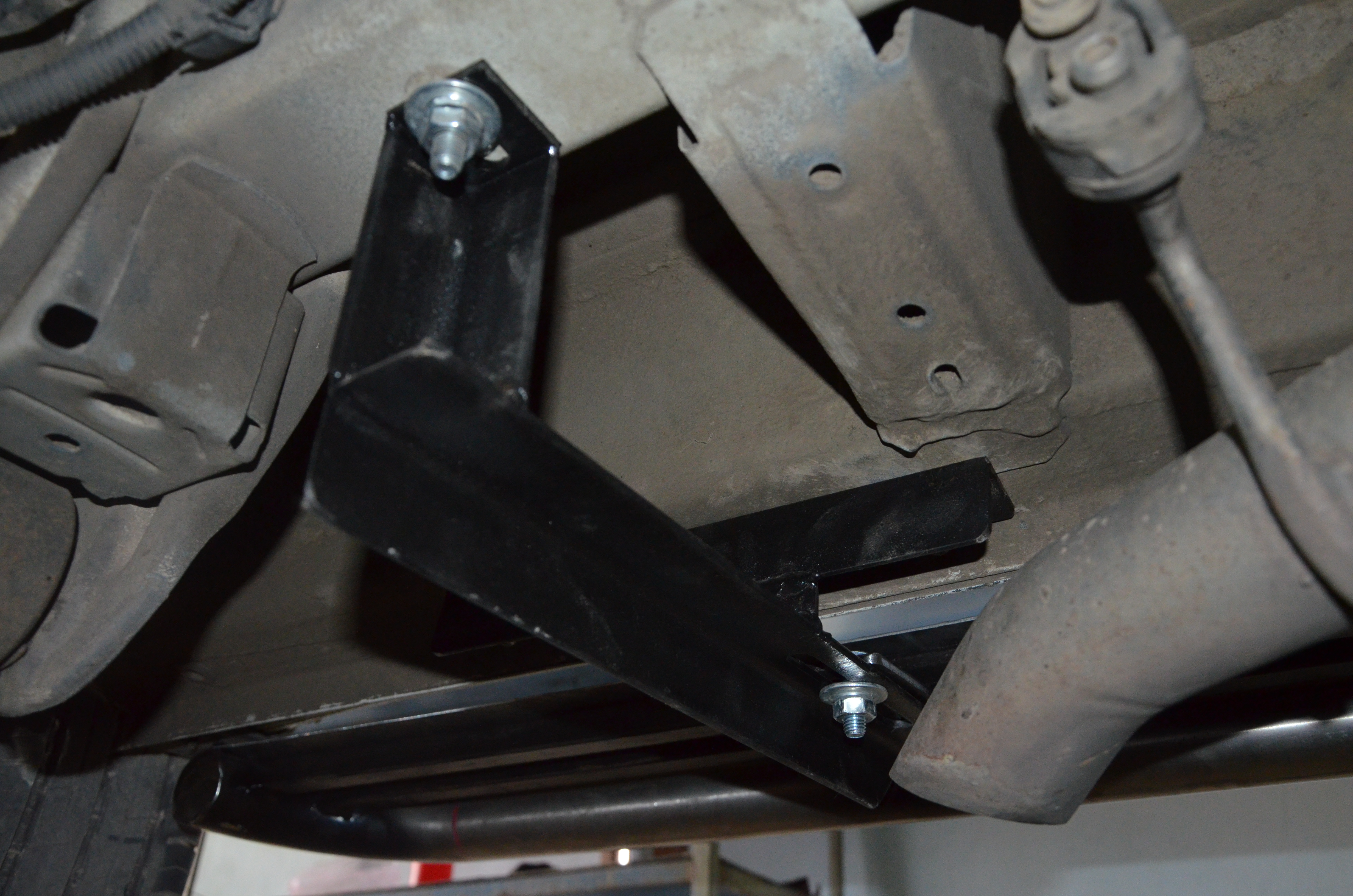 